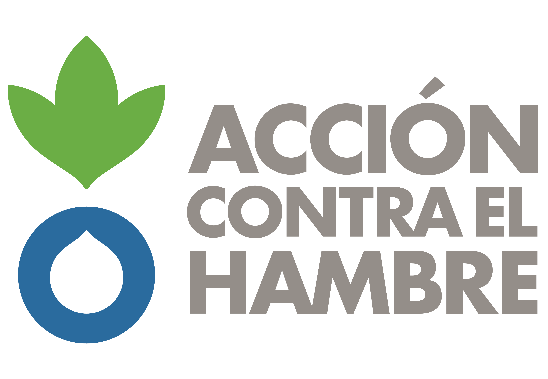 CONTRATOS CON ADMINISTRACIONES PÚBLICASAcción contra el Hambre declara no haber sido adjudicataria de contratos con administraciones públicas durante el año fiscal 2022. 